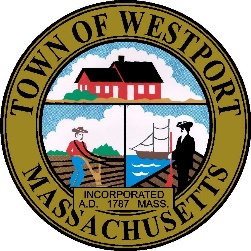 Town of WestportPlanning Board856 Main RoadWestport, MA 02790www.westport-ma.gov                               		                                                          Tel:  (508) 636-1037planning@westport-ma.gov	                                                                       		                                                                                                                            FORM  EApplication No.        	                                                      DateAPPLICATION FOR MODIFICATION OR RESCISSION OF DEFINITIVE PLANTo the Planning Board in the Town of Westport:The undersigned authorized applicant(s) or owner(s) of all the land shown on the accompanying approved Definitive Subdivision plan located and described as follows:Subdivision Name and Plan Title:  Plan Date: 	Revised Through: Date of Planning Board Approval:  Assessor’s Map and Parcel Number(s): __ Zoning: 	Total Acreage:  Number of Lots:  Drawn By:  hereby submits this Application for a Modification  or Rescission  (check one) of an Approved Definitive Subdivision Plan.The Modification is described as follows: If a proposed Modification will result in changes to the Definitive Plan, the plan submission requirements for a Definitive Plan shall be followed.List all lots which have been conveyed:APPLICATION FOR MODIFICATION OR RESCISSION OF DEFINITIVE PLANFORM EPage 2*Attach a list of lot owners and their addresses.**Attach a list of all abutters and their addresses as they appear on the most recent tax list.List all mortgage holders of the land: Permission of the owners affected by any change to the subdivision plan and of the mortgage holders must be obtained.To the best of my knowledge, the information submitted herewith is complete and accurate.__________________________________________________________________ Signature of Owner		Address				Telephone__________________________________________________________________ Signature of Owner		Address				Telephone__________________________________________________________________ Signature of 			Address				TelephoneAuthorized ApplicantApplicant’s Authorization: _____________________________________________ ___________________________________________________________________ ___________________________________________________________________ Authorized Signature of Mortgage Holder ___________________________________________________________________ Address of Mortgage Holder___________________________________________________________________ Authorized Signature of Mortgage Holder ___________________________________________________________________ Address of Mortgage Holder				     Received by Town Clerk:Date: _______ 	Time: _______ Signature: ________________________ Application No. ____________APPLICATION FOR MODIFICATION OR RESCISSION OF DEFINITIVE PLANPage 3A copy of the PLAN entitled  dated    for   was received by the Westport Board of Health:Date _________________________Time _________________________Signature _____________________Application No. ____________APPLICATION FOR MODIFICATION OR RESCISSION OF DEFINITIVE PLANFORM EPage 4Fees Submitted:Advertising Fee______________ Please make check payable to “The Chronicle”Abutters Mailing fee __________ Please make check payable to “USPS”Engineer Review fee __________ Please make check payable to “Town of Westport”, if not 	waived by Board.Application No. ____________